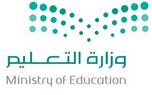 معلمة المادة :                                                              التوقيع:مديرة المدرسة:                                                            التوقيع:ماسم الطالبةاعمال السنةاعمال السنةاعمال السنةماسم الطالبةمهام ادائية (40) درجةاختبار نهائي ( 60) درجةالمجموع (100)